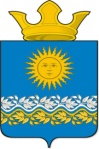 Администрация Сладковского сельского поселенияСлободо-Туринского муниципального района Свердловской областиПОСТАНОВЛЕНИЕОб утверждении Плана антикоррупционного просвещения руководителей подведомственных муниципальных учреждений на 2023 годВ целях организации мер по предупреждению коррупции в муниципальных учреждениях, выработки мер по совершенствованию управления в сфере профилактики и борьбы с коррупцией, постоянного наблюдения за состоянием и эффективностью противодействия коррупции в Сладковском сельском поселении, в соответствии с Федеральным законом от 25.12.2008 № 273-ФЗ «О противодействии коррупции», Законом Свердловской области от 20.02.2009 № 2-ОЗ «О противодействии коррупции в Свердловской области», Утвердить План антикоррупционного просвещения руководителей подведомственных муниципальных учреждений (прилагается).Постановление Администрации Сладковского сельского поселения от 18.01.2022 № 6 «Об утверждении плана антикоррупционного просвещения руководителей подведомственных муниципальных учреждений на 2022 год» считать утратившим силу.Разместить настоящее Постановление на официальном сайте Сладковского сельского поселения в информационно-телекоммуникационной сети «Интернет».Контроль за исполнением настоящего постановления возложить на заместителя главы администрации Глава АдминистрацииСладковского сельского поселения						Л.П. ФефеловаУТВЕРЖДЕНРаспоряжением Администрации Сладковского сельского поселения от 10.01.2023 № 1/1План антикоррупционного просвещения руководителей подведомственных муниципальных организаций на 2023 год10.01.2023№ 1/1с. Сладковскоес. Сладковскоес. Сладковское№п/пНаименование мероприятияСрок исполненияПримечание1Просвещение руководителей муниципальных организаций по вопросам антикоррупционной тематики и методическое обеспечение их деятельностиВ течении всего периодаучастники - руководители, либо их заместители ответственные за противодействие коррупции в организации2О наполнении разделов «Противодействия коррупции» сайтов организацийВ течении всего периодаучастники - руководители, либо их заместители ответственные за противодействие коррупции в организации3Об организации работы в муниципальных организациях по предупреждению и урегулированию конфликта интересов2 квартал 2023участники - руководители, либо их заместители ответственные за противодействие коррупции в организации4О коррупционных рисках при осуществлении закупок товаров, работ, услуг для обеспечения муниципальных нужд в учреждениях и им минимизацииВ течении всего периодаучастники - руководители, либо их заместители ответственные за противодействие коррупции в организации